					Проєкт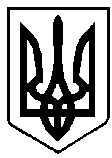 Вікторія ТЕРЕХОВАВАРАСЬКА МІСЬКА РАДАВИКОНАВЧИЙ КОМІТЕТВАРАСЬКОЇ МІСЬКОЇ РАДИ             Р І Ш Е Н Н Я                            29 вересня 2021 року                                                              			№349Про прийняття на квартирний облікгромадянина Кузьмінського Ю.А.Розглянувши заяву громадянки Антипової Тетяни Йосипівни від 12.07.2021 №А-384/14.3-04, лист служби у справах дітей виконавчого комітету Вараської міської ради від 23.06.2021 року №1301/02.3-20/05, враховуючи пропозиції громадської комісії з житлових питань виконавчого комітету Вараської міської ради (протокол №5 від 14.09.2021), на підставі частини другої статті 39 Житлового кодексу Української РСР, абзацу п’ятого пункту 15 Правил обліку громадян, які потребують поліпшення житлових умов, і надання їм жилих приміщень в Українській РСР, затверджених постановою Ради Міністрів УРСР і Укрпрофради від 11 грудня 1984 року №470, керуючись підпунктом 2 пункту а частини першої статті 30, частиною шостою статті 59 Закону України «Про місцеве самоврядування в Україні», виконавчий комітет Вараської міської радиВ И Р І Ш И В :1. Прийняти на квартирний облік при виконавчому комітеті Вараської міської ради на загальну чергу Кузьмінського Юрія Андрійовича, _______ року народження, зі складом сім’ї 1 (одна) особа.2. Контроль за виконанням рішення покласти на заступника міського голови з питань діяльності виконавчих органів ради Михайла Волинця.Міський голова                                                               Олександр МЕНЗУЛ